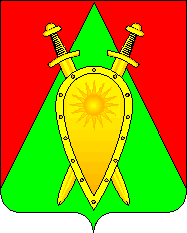 ДУМА ГОРОДСКОГО ОКРУГА ЗАТО П.ГОРНЫЙРЕШЕНИЕ  25 января 2024 года                                                                                 № 2О внесении изменений в Положение о размере и условиях оплаты труда муниципальных служащих городского округа ЗАТО п.ГорныйВ связи с принятием закона Забайкальского края от 29 июня 2023 года № 2222-ЗЗК «Об обеспечении роста заработной платы в Забайкальском крае и о внесении изменений в отдельные законы Забайкальского края», постановлением правительства Забайкальского края от 29.12.2023 № 741 «О внесении изменений в приложение № 3 и 4 к Методике расчета нормативов формирования расходов на содержание органов местного самоуправления муниципальных образований Забайкальского края», Уставом городского округа ЗАТО п. Горный Забайкальского края, ДУМА ГОРОДСКОГО ОКРУГА РЕШИЛА:1.  Внести в Положение о размере и условиях оплаты труда муниципальных служащих городского округа ЗАТО п.Горный, утвержденное решением Думы городского округа ЗАТО п. Горный от 08 декабря 2016 года № 69 (с изменениями, внесёнными решениями Думы городского округа ЗАТО п.Горный от 16 ноября 2017 года № 14, от 15 февраля 2018 года № 34, от 24 мая 2018 № 50, от 15 октября 2019 года № 27, от 26 января 2021 года № 2, от 30 июня 2022 года № 34, от 24 января 2023 года № 2, от 17 июля 2023 года № 34, от 10 октября 2023 года № 43, от 09 ноября 2023 года № 51) следующие изменения:1.1. Приложение к Положению о размере и условиях оплаты труда муниципальных служащих городского округа ЗАТО п.Горный изложить в новой редакции, согласно приложению к настоящему решению.2. Настоящее решение распространяется на правоотношения возникшие с 01 января 2024 года.3. Настоящее решение опубликовать (обнародовать) на официальном сайте городского округа ЗАТО п. Горный https://gorniy.75.ru/.Председатель Думы городского округа ЗАТО п. Горный                                          		И.А.ФедечкинаГлава ЗАТО п. Горный           						Т.В.КарнаухПриложение к решению Думы городского округа ЗАТО п. Горныйот 25 января 2024 года № 2Приложение к Положению о размере и условиях оплаты труда муниципальных служащих городского округа ЗАТО п.ГорныйРазмеры должностных окладов муниципальных служащих городского округа ЗАТО п. Горный№ п/пНаименование должности муниципальной службыДолжностной оклад (рублей в месяц)Заместитель главы городского округа ЗАТО п.Горный9 952Председатель комитета по финансам8 459Начальник отдела администрации городского округа7 091Начальник отдела комитета по финансам5 971Главный специалист5 598Ведущий специалист5 225Специалист 1 разряда4 479Специалист 2 разряда4 354